Registration form “Core Unit Imaging”Personal Details of the user*Activation/Issuing upon request, please contact the CU Imaging team.Project Details	Würzburg, _____________               ______________________________________Declaration of consent by the supervisor	Würzburg, _____________               ______________________________________~~~~~~~~~~~~~~~~~~~~~~~ Invoices are issued at the end of each quarter ~~~~~~~~~~~~~~~~~~~~~~Please allow three business days processing time.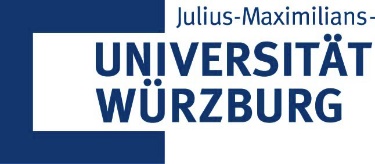 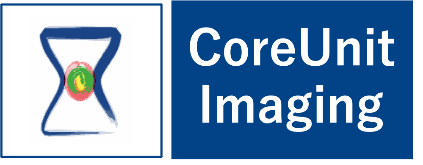 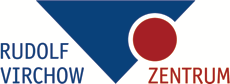 User nameUser nameE-Mail addressE-Mail addressTelephone numberTelephone numberTransponder*Please activatePlease issuePlease issueEnd of contractEnd of contractUser name university accountUser name university accountPosition/functionPosition/functionTitle of the projectShort descriptionestimated durationcost centerIs this project part of a funded consortium (SFB, TR, GRK…)?Please specify (name and sub-project, e.g. TR240 B06)Is this project part of a funded consortium (SFB, TR, GRK…)?Please specify (name and sub-project, e.g. TR240 B06)I hereby acknowledge the terms of use of the Core Unit Imaging and confirm the accuracy of the above information. In the event of changes, e.g. another project or new cost center, I will send the Core Unit Imaging an updated form without being asked.Name of the supervisorE-Mail addressPosition/functionI hereby confirm the provision of the funds to cover the fees from the above-mentioned cost center. I have taken note of the current fee schedule.